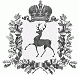 АДМИНИСТРАЦИЯ РАБОЧЕГО ПОСЁЛКА ШАРАНГАШАРАНГСКОГО МУНИЦИПАЛЬНОГО РАЙОНАНИЖЕГОРОДСКОЙ ОБЛАСТИПОСТАНОВЛЕНИЕот 30.04.2020							N62Об утверждении Положения и  состава комиссии  по выявлению и сносу самовольных построек на территории рабочего поселка Шаранга Шарангского муниципального района Нижегородской области        В целях предотвращения самовольного строительства на территории рабочего поселка Шаранга Шарангского муниципального района Нижегородской области, администрация рабочего посёлка Шаранга Шарангского муниципального района Нижегородской области  п о с т а н о в л я е т:1. Утвердить Положение о комиссии  по выявлению и сносу самовольных построек на территории рабочего поселка Шаранга Шарангского муниципального района Нижегородской области согласно приложению.2. Утвердить Состав комиссии  по выявлению и сносу самовольных построек на территории рабочего поселка Шаранга Шарангского муниципального района Нижегородской области согласно приложению.         3. Утвердить форму Реестра выявленных объектов самовольного строительства на территории рабочего поселка Шаранга Шарангского муниципального района Нижегородской области         4. Признать утратившим силу постановление администрации рабочего поселка Шаранга Шарангского муниципального района Нижегородской области от 01.08.2018  №67 «О создании комиссии по выявлению самовольного строительства».5. Контроль за выполнением настоящего постановления оставляю за собой. Глава администрации	С.В.КраевУтвержденопостановлением администрации рабочего поселка Шаранга Шарангского района Нижегородской областиот 30.04.2020 №62Положениео комиссии  по выявлению и сносу самовольных построек на территории рабочего поселка Шаранга Шарангского муниципального района Нижегородской области1. Общие положения1.1. Настоящее Положение определяет порядок работы комиссии по выявлению и сносу самовольных построек на территории рабочего поселка Шаранга Шарангского муниципального района Нижегородской области (далее - Комиссия).2. Компетенция комиссии2.1. Комиссия создается для выявления объектов самовольных построек, проведения мероприятий по пресечению самовольного строительства и организации работ по сносу самовольных построек, созданных (возведенных) на территории рабочего поселка Шаранга Шарангского муниципального района Нижегородской области.2.2. Права и обязанности комиссии определяются Порядком выявления, сноса самовольных построек на территории рабочего поселка Шаранга Шарангского муниципального района Нижегородской области (далее - Порядок).3. Организация работы комиссии3.1. Комиссия является коллегиальным органом, персональный состав которого утверждается правовым актом администрации рабочего поселка Шаранга Шарангского муниципального района Нижегородской области.3.2. Председатель, заместитель председателя и секретарь комиссии назначаются администрацией рабочего поселка Шаранга Шарангского муниципального района Нижегородской области из числа членов комиссии.3.2.1. В состав комиссии могут включаться представители органов государственной власти, органов местного самоуправления, отраслевых подразделений органов местного самоуправления и организаций по согласованию с данными органами и организациями.3.3. Работой комиссии руководит председатель комиссии, а в его отсутствие - заместитель председателя комиссии.3.4. Председатель комиссии:- осуществляет общее руководство деятельностью комиссии;- ведет заседания комиссии;- запрашивает информацию, необходимую для работы комиссии;- направляет информацию, предусмотренную порядком;- подписывает (утверждает) документы по вопросам деятельности комиссии;- осуществляет иные полномочия по вопросам деятельности комиссии.3.5. Члены комиссии:-участвуют в работе комиссии;- вносят предложения по вопросам, относящимся к деятельности комиссии;- подписывают документы, предусмотренные Порядком.3.6. Организацию заседаний комиссии осуществляет секретарь комиссии.Секретарь комиссии:- осуществляет работу под руководством председателя комиссии или его заместителя;- оповещает членов комиссии о предстоящих заседаниях и иных мероприятиях, осуществляемых комиссией в соответствии с Порядком;- готовит материалы к очередному заседанию комиссии;- оформляет протоколы и иные документы по вопросам деятельности комиссии;- обеспечивает ведение и сохранность документации комиссии.3.7. Заседания комиссии назначаются ее председателем по мере выявления самовольно возведенных объектов капитального строительства и подготовки необходимых материалов.3.8. Заседание комиссии считается правомочным, если на нем присутствует более половины членов комиссии.3.9. Решения комиссии принимаются простым большинством голосов. В случае равенства голосов решающим является голос председательствующего на заседании комиссии. 3.10. Решение комиссии оформляется протоколом заседания комиссии и подписывается председателем (в случае отсутствия - заместителем), членами и секретарем комиссии в течение трех рабочих дней.3.11. Рассмотрение вопроса о самовольном строительстве объекта может быть перенесено на следующее заседание комиссии в случае:- необходимости в получении сведений о назначении объекта, о параметрах от застройщика;- запроса архивных документов.3.12. Общий срок рассмотрения вопроса о самовольных постройках не может превышать 6 месяцев.3.13. Контроль за исполнением решений комиссии осуществляется председателем комиссии и его заместителем, а в части сроков исполнения – секретарем комиссии.3.14. Материально-техническое обеспечение работы комиссии осуществляет администрация рабочего поселка Шаранга Шарангского муниципального района Нижегородской области.                                                УТВЕРЖДАЮ                                                Председатель комиссии по                                                выявлению и сносу самовольных построек  на территории  рабочего поселка Шаранга Шарангского муниципального района Нижегородской области___________________________                                               (Ф.И.О.)                                                "__" _____________ 2020 г.                                               М.П.Протоколпо результатам обхода (объезда) или проверки уведомления о факте выявления самовольной постройки                                                               	                                                          "___" _____________ 20___ г.Члены комиссии  по  выявлению и сносу самовольных построек на территории рабочего поселка Шаранга Шарангского муниципального района Нижегородской области в составе:_____________________________________________________________________________(Ф.И.О., должность)_____________________________________________________________________________(Ф.И.О., должность)_____________________________________________________________________________(Ф.И.О., должность)произвели обследование территории в границах: ________________________________________________________________________________________________________________в результате обследования установлено:Подписи членов комиссии:_______________________________________________________________________________________________________________________________________________________________________________________________________________________________________К протоколу приобщаются материалы фото- или видеосъемки осмотра объекта и документы.Утвержденпостановлением администрации рабочего поселка Шаранга Шарангского района Нижегородской областиот 30.04.2020 №62СОСТАВкомиссии  по выявлению и сносу самовольных построек на территории рабочего поселка Шаранга Шарангского муниципального района Нижегородской областиУтвержденпостановлением администрации рабочего поселка Шаранга Шарангского района Нижегородской областиот 30.04.2020 №62 РЕЕСТРвыявленных объектов самовольного строительства на территории рабочего поселка Шаранга Шарангского муниципального района Нижегородской областиадрес объектапризнаки самовольной постройки* *если выявлены – перечислить* не выявленыФИОДолжностьПредседатель комиссииКраев Сергей Валентиновичглава администрации рабочего поселка Шаранга Шарангского муниципального района Нижегородской областиЗаместитель председателя комиссииЕрмолин Андрей ВладимировичЗаведующий отделом капитального строительства администрации Шарангского муниципального района Нижегородской области (по согласованию)Секретарь комиссииЯморзова Елена ВитальевнаСпециалист I категории администрации рабочего поселка Шаранга Шарангского муниципального района Нижегородской областиЧлены комиссииИванова Татьяна ВасильевнаМастер участка  администрации рабочего поселка Шаранга Шарангского муниципального района Нижегородской областиЧлены комиссииСигарева Ольга МихайловнаГлавный специалист отдела капитального строительства администрации Шарангского муниципального района Нижегородской области (по согласованию)Члены комиссииСвечников Андрей БорисовичСпециалист-эксперт межмуниципального Шахунского отдела Управления Федеральной службы государственной регистрации кадастра и картографии по Нижегородской области (по согласованию)№ п/пДата выявления объекта самовольного строительстваНаименование объекта самовольного строительства с указанием адреса (адресного ориентира), местонахожденияКадастровый (условный) номер объекта (при наличии)Кадастровый (условный) номер земельного участка (при наличии)Наименование территории (зона), в пределах которой создана (возведена) самовольная постройкаДата предъявления искового заявления о сносе в судРезультат рассмотренияДата возбуждения исполнительного производстваРезультат исполнения12345678910